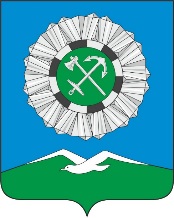 РОССИЙСКАЯ ФЕДЕРАЦИЯИркутская областьСлюдянское муниципальное образованиеАДМИНИСТРАЦИЯ СЛЮДЯНСКОГО ГОРОДСКОГО ПОСЕЛЕНИЯСлюдянского районаг. СлюдянкаПОСТАНОВЛЕНИЕот __05.04.2019 _ № _196_ __О внесении изменений в постановление администрацииСлюдянского городского поселения от 11.01.2019 № 7 «Об утверждении реестра мест (площадок) накопления твердых коммунальных отходов на территории Слюдянского муниципального образования»           На основании актуализации мест (площадок) накопления твердых коммунальных отходов, в целях обеспечения охраны окружающей среды и здоровья человека на территории поселения, в соответствии с Федеральным законом от 06.10.2003 г. №131-ФЗ «Об общих принципах организации местного самоуправления в Российской Федерации», Федеральным законом № 89-ФЗ от 06.10.2003 г. «Об отходах производства и потребления», в соответствии с СНиП 2.07.01.-89* «Градостроительства. Планировка и застройка городских и сельских поселений», Санитарными правилами и нормами СанПиН 42-128-4690-88 «Санитарные правила содержания территорий населенных мест», Правилами благоустройства Слюдянского муниципального образования, утвержденных решением Думы Слюдянского муниципального образования от 29.08.2013 № 44 III-ГД, руководствуясь ст.ст. 10, 44, 47 Устава Слюдянского муниципального образования, зарегистрированного Главным управлением Министерства юстиции Российской Федерации по Сибирскому федеральному округу от 23 декабря 2005 года регистрационный № RU 385181042005001, с изменениями и дополнениями, зарегистрированными Главным управлением Министерства юстиции Российской Федерации по Сибирскому Федеральному округу от 09 ноября 2018 года № RU 385181042018003,ПОСТАНОВЛЯЮ:1. Внести изменения в приложение №1, утвержденного постановлением администрации Слюдянского городского поселения от 11.01.2019 №7 «Об утверждении реестра мест (площадок) накопления твердых коммунальных отходов на территории Слюдянского муниципального образования» и утвердить его в новой редакции (Приложения 1)2.  Настоящее постановление вступает в силу со дня его официального опубликования.3. Опубликовать настоящее постановление в газете «Байкал новости» или в приложении к ней, а также разместить на официальном сайте администрации Слюдянского городского поселения в сети «Интернет» www.gorod-sludyanka.ru. 4.  Контроль за исполнением настоящего постановления оставляю за собой.И.о главы Слюдянскогомуниципального образования	                                                                                        О.В. Хаюк                                                                                                                                                                                                                        Приложение№1,                                                                  утвержденное постановлением администрации                                                                              Слюдянского муниципального образования                                                                                                                                                                                                    от__05.04.2019_г.№__196__Реестрмест (площадок) накопления твердых коммунальных отходов на территории Слюдянского муниципального образованияМуниципальные образованияМуниципальные образованияНаименование населенного пунктаРеквизиты НПА об утверждении реестра площадок накопления ТКО, ссылка на сайт МО где размещен реестрДанные о нахождении мест (площадок) накопления твердых коммунальных отходовДанные о нахождении мест (площадок) накопления твердых коммунальных отходовДанные о технических характеристиках мест (площадок) накопления твердых коммунальных отходовДанные о технических характеристиках мест (площадок) накопления твердых коммунальных отходовДанные о технических характеристиках мест (площадок) накопления твердых коммунальных отходовДанные о технических характеристиках мест (площадок) накопления твердых коммунальных отходовДанные о собственниках мест (площадок) накопления твердых коммунальных отходов*Данные об источниках образования твердых коммунальных отходов, которые складируются в местах (на площадках) накопления твердых коммунальных отходов*№городское поселениесельское поселениеНаименование населенного пунктаРеквизиты НПА об утверждении реестра площадок накопления ТКО, ссылка на сайт МО где размещен реестрадрес нахождения мест (площадок) накопления твердых коммунальных отходовгеографические координаты мест (площадок) накопления ТКОсведения об используемом покрытии, вид (закрытая/открытаяплощадь размещенных/планируемых к размещению контейнеров и бункеров количество размещенных/планируемых к размещению контейнеров и бункеровобъем контейнеров и бункеров, м3Данные о собственниках мест (площадок) накопления твердых коммунальных отходов*Данные об источниках образования твердых коммунальных отходов, которые складируются в местах (на площадках) накопления твердых коммунальных отходов*123456789101112131Слюдянскоегород СлюдянкаПостановление от 5.04.2019г №196 https://www.gorod-sludyanka.ru/qa/350.htmlмкр. Березовый 3н/доткрытая4,27/1,652/1бункер0,75/2,47Администрация Слюдянского городкого поселения Слюдянского района               ОГРН № 1053848033678    665904, Иркутская область, г. Слюдянка, ул. Советская, д. 34Население Слюдянского ГП2Слюдянскоегород СлюдянкаПостановление от 5.04.2019г №196 https://www.gorod-sludyanka.ru/qa/350.htmlмкр. Березовый 4н/доткрытая4,27/1,652/1бункер0,75/2,47Администрация Слюдянского городкого поселения Слюдянского района               ОГРН № 1053848033678    665904, Иркутская область, г. Слюдянка, ул. Советская, д. 34Население Слюдянского ГП3Слюдянскоегород СлюдянкаПостановление от 5.04.2019г №196 https://www.gorod-sludyanka.ru/qa/350.htmlмкр. Березовый 7н/доткрытая4,27/1,652/1бункер0,75/2,47Администрация Слюдянского городкого поселения Слюдянского района               ОГРН № 1053848033678    665904, Иркутская область, г. Слюдянка, ул. Советская, д. 34Население Слюдянского ГП4Слюдянскоепос. Сухой РучейПостановление от 5.04.2019г №196 https://www.gorod-sludyanka.ru/qa/350.html ул. Зои Космодемьянская (возле магазина)н/доткрытая4,27/1,652/1бункер0,75/2,47Администрация Слюдянского городкого поселения Слюдянского района               ОГРН № 1053848033678    665904, Иркутская область, г. Слюдянка, ул. Советская, д. 34Население Слюдянского ГП5Слюдянскоепос. Сухой РучейПостановление от 5.04.2019г №196 https://www.gorod-sludyanka.ru/qa/350.html ул. Линейная 4Ан/доткрытая4,27/1,652/1бункер0,75/2,47Администрация Слюдянского городкого поселения Слюдянского района               ОГРН № 1053848033678    665904, Иркутская область, г. Слюдянка, ул. Советская, д. 34Население Слюдянского ГП6Слюдянскоепос. Сухой РучейПостановление от 5.04.2019г №196 https://www.gorod-sludyanka.ru/qa/350.html ул. Линейная 12н/доткрытая4,27/1,652/1бункер0,75/2,47Администрация Слюдянского городкого поселения Слюдянского района               ОГРН № 1053848033678    665904, Иркутская область, г. Слюдянка, ул. Советская, д. 34Население Слюдянского ГП7Слюдянскоепос. Сухой РучейПостановление от 5.04.2019г №196 https://www.gorod-sludyanka.ru/qa/350.html ул. Серова 5н/доткрытая/4,27+1,65/2контейнера+1бункер0,75/2,47Администрация Слюдянского городкого поселения Слюдянского района               ОГРН № 1053848033678    665904, Иркутская область, г. Слюдянка, ул. Советская, д. 34Население Слюдянского ГП8Слюдянскоепос. Сухой РучейПостановление от 5.04.2019г №196 https://www.gorod-sludyanka.ru/qa/350.html ул. Профсоюзная 13н/доткрытая2,40/1,651/1 бункер0,75/2,47Администрация Слюдянского городкого поселения Слюдянского района               ОГРН № 1053848033678    665904, Иркутская область, г. Слюдянка, ул. Советская, д. 34Население Слюдянского ГП9Слюдянскоепос. БуравщинаПостановление от 5.04.2019г №196 https://www.gorod-sludyanka.ru/qa/350.htmlул. Прибрежнаян/доткрытая4,27/1,652/1бункер0,75/2,47Администрация Слюдянского городкого поселения Слюдянского района               ОГРН № 1053848033678    665904, Иркутская область, г. Слюдянка, ул. Советская, д. 34Население Слюдянского ГП10Слюдянскоегород СлюдянкаПостановление от 5.04.2019г №196 https://www.gorod-sludyanka.ru/qa/350.htmlпер. Пакгаузный 3н/доткрытая7,80/1,654/1бункер0,75/2,47Администрация Слюдянского городкого поселения Слюдянского района               ОГРН № 1053848033678    665904, Иркутская область, г. Слюдянка, ул. Советская, д. 34Население Слюдянского ГП11Слюдянскоегород СлюдянкаПостановление от 5.04.2019г №196 https://www.gorod-sludyanka.ru/qa/350.htmlпер. Привокзальный (церковь)н/доткрытая2,40/1,651/1бункер0,75/2,47Администрация Слюдянского городкого поселения Слюдянского района               ОГРН № 1053848033678    665904, Иркутская область, г. Слюдянка, ул. Советская, д. 34Население Слюдянского ГП12Слюдянскоегород СлюдянкаПостановление от 5.04.2019г №196 https://www.gorod-sludyanka.ru/qa/350.htmlпер. Привокзальный 1н/доткрытая4,27/1,652/1бункер0,75/2,47Администрация Слюдянского городкого поселения Слюдянского района               ОГРН № 1053848033678    665904, Иркутская область, г. Слюдянка, ул. Советская, д. 34Население Слюдянского ГП13Слюдянскоегород СлюдянкаПостановление от 5.04.2019г №196 https://www.gorod-sludyanka.ru/qa/350.htmlул. 40 Лет Октября 12н/доткрытая4,27/1,652/1бункер0,75/2,47Администрация Слюдянского городкого поселения Слюдянского района               ОГРН № 1053848033678    665904, Иркутская область, г. Слюдянка, ул. Советская, д. 34Население Слюдянского ГП14Слюдянскоегород СлюдянкаПостановление от 5.04.2019г №196 https://www.gorod-sludyanka.ru/qa/350.htmlул. 40 Лет Октября 32н/доткрытая6,03/1,653/1бункер0,75/2,47Администрация Слюдянского городкого поселения Слюдянского района               ОГРН № 1053848033678    665904, Иркутская область, г. Слюдянка, ул. Советская, д. 34Население Слюдянского ГП15Слюдянскоегород СлюдянкаПостановление от 5.04.2019г №196 https://www.gorod-sludyanka.ru/qa/350.htmlул. 40 Лет Октября 35н/доткрытая2,40/1,651/1бункер0,75/2,47Администрация Слюдянского городкого поселения Слюдянского района               ОГРН № 1053848033678    665904, Иркутская область, г. Слюдянка, ул. Советская, д. 34Население Слюдянского ГП16Слюдянскоегород СлюдянкаПостановление от 5.04.2019г №196 https://www.gorod-sludyanka.ru/qa/350.htmlул. 40 Лет Октября 42н/доткрытая7,80/1,654/1бункер0,75/2,47Администрация Слюдянского городкого поселения Слюдянского района               ОГРН № 1053848033678    665904, Иркутская область, г. Слюдянка, ул. Советская, д. 34Население Слюдянского ГП17Слюдянскоегород СлюдянкаПостановление от 5.04.2019г №196 https://www.gorod-sludyanka.ru/qa/350.htmlул. 40 Лет Октября 52н/доткрытая4,27/1,652/1бункер0,75/2,47Администрация Слюдянского городкого поселения Слюдянского района               ОГРН № 1053848033678    665904, Иркутская область, г. Слюдянка, ул. Советская, д. 34Население Слюдянского ГП18Слюдянскоегород СлюдянкаПостановление от 5.04.2019г №196 https://www.gorod-sludyanka.ru/qa/350.htmlул. Героя Ивана Тонконог 25н/доткрытая2,40/1,651/1бункер0,75/2,47Администрация Слюдянского городкого поселения Слюдянского района               ОГРН № 1053848033678    665904, Иркутская область, г. Слюдянка, ул. Советская, д. 34Население Слюдянского ГП19Слюдянскоегород СлюдянкаПостановление от 5.04.2019г №196 https://www.gorod-sludyanka.ru/qa/350.htmlул. Героя Ивана Тонконог 31н/доткрытая4,27/1,652/1бункер0,75/2,47Администрация Слюдянского городкого поселения Слюдянского района               ОГРН № 1053848033678    665904, Иркутская область, г. Слюдянка, ул. Советская, д. 34Население Слюдянского ГП20Слюдянскоегород СлюдянкаПостановление от 5.04.2019г №196 https://www.gorod-sludyanka.ru/qa/350.htmlул. Героя Ивана Тонконог 41н/доткрытая2,40/1,651/1бункер0,75/2,47Администрация Слюдянского городкого поселения Слюдянского района               ОГРН № 1053848033678    665904, Иркутская область, г. Слюдянка, ул. Советская, д. 34Население Слюдянского ГП21Слюдянскоегород СлюдянкаПостановление от 5.04.2019г №196 https://www.gorod-sludyanka.ru/qa/350.htmlул. Героя Ивана Тонконог 43н/доткрытая4,27/1,652/1бункер0,75/2,47Администрация Слюдянского городкого поселения Слюдянского района               ОГРН № 1053848033678    665904, Иркутская область, г. Слюдянка, ул. Советская, д. 34Население Слюдянского ГП22Слюдянскоегород СлюдянкаПостановление от 5.04.2019г №196 https://www.gorod-sludyanka.ru/qa/350.htmlул. Героя Ивана Тонконог 47н/доткрытая4,27/1,652/1бункер0,75/2,47Администрация Слюдянского городкого поселения Слюдянского района               ОГРН № 1053848033678    665904, Иркутская область, г. Слюдянка, ул. Советская, д. 34Население Слюдянского ГП23Слюдянскоегород СлюдянкаПостановление от 5.04.2019г №196 https://www.gorod-sludyanka.ru/qa/350.htmlул. Героя Ивана Тонконог 53-55н/доткрытая6,03/1,653/1бункер0,75/2,47Администрация Слюдянского городкого поселения Слюдянского района               ОГРН № 1053848033678    665904, Иркутская область, г. Слюдянка, ул. Советская, д. 34Население Слюдянского ГП24Слюдянскоегород СлюдянкаПостановление от 5.04.2019г №196 https://www.gorod-sludyanka.ru/qa/350.htmlул.Байкальская 7н/доткрытая4,27/1,652/1бункер0,75/2,47Администрация Слюдянского городкого поселения Слюдянского района               ОГРН № 1053848033678    665904, Иркутская область, г. Слюдянка, ул. Советская, д. 34Население Слюдянского ГП25Слюдянскоегород СлюдянкаПостановление от 5.04.2019г №196 https://www.gorod-sludyanka.ru/qa/350.htmlул. Кругобайкальская 16н/доткрытая2,40/1,651/1бункер0,75/2,47Администрация Слюдянского городкого поселения Слюдянского района               ОГРН № 1053848033678    665904, Иркутская область, г. Слюдянка, ул. Советская, д. 34Население Слюдянского ГП26Слюдянскоегород СлюдянкаПостановление от 5.04.2019г №196 https://www.gorod-sludyanka.ru/qa/350.htmlпер.Красногвардейский 1 (ДК Перевал)н/доткрытая6,03/1,653/1бункер0,75/2,47Администрация Слюдянского городкого поселения Слюдянского района               ОГРН № 1053848033678    665904, Иркутская область, г. Слюдянка, ул. Советская, д. 34Население Слюдянского ГП27Слюдянскоегород СлюдянкаПостановление от 5.04.2019г №196 https://www.gorod-sludyanka.ru/qa/350.htmlул. Амбулаторная, 16н/доткрытая4,27/1,652/1бункер0,75/2,47Администрация Слюдянского городкого поселения Слюдянского района               ОГРН № 1053848033678    665904, Иркутская область, г. Слюдянка, ул. Советская, д. 34Население Слюдянского ГП28Слюдянскоегород СлюдянкаПостановление от 5.04.2019г №196 https://www.gorod-sludyanka.ru/qa/350.htmlул. Амбулаторная, 22н/доткрытая6,03/1,653/1бункер0,75/2,47Администрация Слюдянского городкого поселения Слюдянского района               ОГРН № 1053848033678    665904, Иркутская область, г. Слюдянка, ул. Советская, д. 34Население Слюдянского ГП29Слюдянскоегород СлюдянкаПостановление от 5.04.2019г №196 https://www.gorod-sludyanka.ru/qa/350.htmlул. Амбулаторная, 20н/доткрытая6,03/1,653/1бункер0,75/2,47Администрация Слюдянского городкого поселения Слюдянского района               ОГРН № 1053848033678    665904, Иркутская область, г. Слюдянка, ул. Советская, д. 34Население Слюдянского ГП30Слюдянскоегород СлюдянкаПостановление от 5.04.2019г №196 https://www.gorod-sludyanka.ru/qa/350.htmlул. Амбулаторная, 24 Вн/доткрытая6,03/1,653/1бункер0,75/2,47Администрация Слюдянского городкого поселения Слюдянского района               ОГРН № 1053848033678    665904, Иркутская область, г. Слюдянка, ул. Советская, д. 34Население Слюдянского ГП31Слюдянскоегород СлюдянкаПостановление от 5.04.2019г №196 https://www.gorod-sludyanka.ru/qa/350.htmlул. Амбулаторная, 26 (конечка)н/доткрытая2,40/1,651/1бункер0,75/2,47Администрация Слюдянского городкого поселения Слюдянского района               ОГРН № 1053848033678    665904, Иркутская область, г. Слюдянка, ул. Советская, д. 34Население Слюдянского ГП32Слюдянскоегород СлюдянкаПостановление от 5.04.2019г №196 https://www.gorod-sludyanka.ru/qa/350.htmlул. Амбулаторная, 28н/доткрытая6,03/1,653/1бункер0,75/2,47Администрация Слюдянского городкого поселения Слюдянского района               ОГРН № 1053848033678    665904, Иркутская область, г. Слюдянка, ул. Советская, д. 34Население Слюдянского ГП33Слюдянскоегород СлюдянкаПостановление от 5.04.2019г №196 https://www.gorod-sludyanka.ru/qa/350.htmlул. Амбулаторная, 8н/доткрытая6,03/1,653/1бункер0,75/2,47Администрация Слюдянского городкого поселения Слюдянского района               ОГРН № 1053848033678    665904, Иркутская область, г. Слюдянка, ул. Советская, д. 34Население Слюдянского ГП34Слюдянскоегород СлюдянкаПостановление от 5.04.2019г №196 https://www.gorod-sludyanka.ru/qa/350.htmlул. Амбулаторная, 4н/доткрытая6,05/1,653/1бункер0,75/2,47Администрация Слюдянского городкого поселения Слюдянского района               ОГРН № 1053848033678    665904, Иркутская область, г. Слюдянка, ул. Советская, д. 34Население Слюдянского ГП35Слюдянскоегород СлюдянкаПостановление от 5.04.2019г №196 https://www.gorod-sludyanka.ru/qa/350.htmlул. Куприна 46н/доткрытая7,80/1,654/1бункер0,75/2,47Администрация Слюдянского городкого поселения Слюдянского района               ОГРН № 1053848033678    665904, Иркутская область, г. Слюдянка, ул. Советская, д. 34Население Слюдянского ГП36Слюдянскоегород СлюдянкаПостановление от 5.04.2019г №196 https://www.gorod-sludyanka.ru/qa/350.htmlул. Ленина 12н/доткрытая6,03/1,653/1бункер0,75/2,47Администрация Слюдянского городкого поселения Слюдянского района               ОГРН № 1053848033678    665904, Иркутская область, г. Слюдянка, ул. Советская, д. 34Население Слюдянского ГП37Слюдянскоегород СлюдянкаПостановление от 5.04.2019г №196 https://www.gorod-sludyanka.ru/qa/350.htmlул. Ленина 4н/доткрытая4,27/1,652/1бункер0,75/2,47Администрация Слюдянского городкого поселения Слюдянского района               ОГРН № 1053848033678    665904, Иркутская область, г. Слюдянка, ул. Советская, д. 34Население Слюдянского ГП38Слюдянскоегород СлюдянкаПостановление от 5.04.2019г №196 https://www.gorod-sludyanka.ru/qa/350.htmlул. Некрасова 14н/доткрытая4,27/1,652/1бункер0,75/2,47Администрация Слюдянского городкого поселения Слюдянского района               ОГРН № 1053848033678    665904, Иркутская область, г. Слюдянка, ул. Советская, д. 34Население Слюдянского ГП39Слюдянскоегород СлюдянкаПостановление от 5.04.2019г №196 https://www.gorod-sludyanka.ru/qa/350.htmlул. Некрасова 29н/доткрытая4,27/1,652/1бункер0,75/2,47Администрация Слюдянского городкого поселения Слюдянского района               ОГРН № 1053848033678    665904, Иркутская область, г. Слюдянка, ул. Советская, д. 34Население Слюдянского ГП40Слюдянскоегород СлюдянкаПостановление от 5.04.2019г №196 https://www.gorod-sludyanka.ru/qa/350.htmlул. Перевальская 5н/доткрытая4,27/1,652/1бункер0,75/2,47Администрация Слюдянского городкого поселения Слюдянского района               ОГРН № 1053848033678    665904, Иркутская область, г. Слюдянка, ул. Советская, д. 34Население Слюдянского ГП41Слюдянскоегород СлюдянкаПостановление от 5.04.2019г №196 https://www.gorod-sludyanka.ru/qa/350.htmlул.Фрунзе 1 (Баня)н/доткрытая2,40/1,651/1бункер0,75/2,47Администрация Слюдянского городкого поселения Слюдянского района               ОГРН № 1053848033678    665904, Иркутская область, г. Слюдянка, ул. Советская, д. 34Население Слюдянского ГП42Слюдянскоегород СлюдянкаПостановление от 5.04.2019г №196 https://www.gorod-sludyanka.ru/qa/350.htmlул.Фрунзе 2н/доткрытая2,40/1,651/1бункер0,75/2,47Администрация Слюдянского городкого поселения Слюдянского района               ОГРН № 1053848033678    665904, Иркутская область, г. Слюдянка, ул. Советская, д. 34Население Слюдянского ГП43Слюдянскоегород СлюдянкаПостановление от 5.04.2019г №196 https://www.gorod-sludyanka.ru/qa/350.htmlпер. Дачный 11н/доткрытая4,27/1,652/1бункер0,75/2,47Администрация Слюдянского городкого поселения Слюдянского района               ОГРН № 1053848033678    665904, Иркутская область, г. Слюдянка, ул. Советская, д. 34Население Слюдянского ГП44Слюдянскоегород СлюдянкаПостановление от 5.04.2019г №196 https://www.gorod-sludyanka.ru/qa/350.htmlпер. Малый 1ан/доткрытая4,27/1,652/1бункер0,75/2,47Администрация Слюдянского городкого поселения Слюдянского района               ОГРН № 1053848033678    665904, Иркутская область, г. Слюдянка, ул. Советская, д. 34Население Слюдянского ГП45Слюдянскоегород СлюдянкаПостановление от 5.04.2019г №196 https://www.gorod-sludyanka.ru/qa/350.htmlул. Куприна 2н/доткрытая/4,27+1,66/2контейнера+1бункер0,75/2,47Администрация Слюдянского городкого поселения Слюдянского района               ОГРН № 1053848033678    665904, Иркутская область, г. Слюдянка, ул. Советская, д. 35Население Слюдянского ГП46Слюдянскоегород СлюдянкаПостановление от 5.04.2019г №196 https://www.gorod-sludyanka.ru/qa/350.htmlул. Куприна 49н/доткрытая/6,03+1,65/3+1бункер0,75/2,47Администрация Слюдянского городкого поселения Слюдянского района               ОГРН № 1053848033678    665904, Иркутская область, г. Слюдянка, ул. Советская, д. 34Население Слюдянского ГП47Слюдянскоегород СлюдянкаПостановление от 5.04.2019г №196 https://www.gorod-sludyanka.ru/qa/350.htmlул. Заречная, 1н/доткрытая6,03/1,653/1бункер0,75/2,47Администрация Слюдянского городкого поселения Слюдянского района               ОГРН № 1053848033678    665904, Иркутская область, г. Слюдянка, ул. Советская, д. 34Население Слюдянского ГП48Слюдянскоегород СлюдянкаПостановление от 5.04.2019г №196 https://www.gorod-sludyanka.ru/qa/350.htmlул. Зеленая 23н/доткрытая2,40/1,651/1бункер0,75/2,47Администрация Слюдянского городкого поселения Слюдянского района               ОГРН № 1053848033678    665904, Иркутская область, г. Слюдянка, ул. Советская, д. 34Население Слюдянского ГП49Слюдянскоегород СлюдянкаПостановление от 5.04.2019г №196 https://www.gorod-sludyanka.ru/qa/350.htmlул. Зеленая 30н/доткрытая2,40/1,651/1бункер0,75/2,47Администрация Слюдянского городкого поселения Слюдянского района               ОГРН № 1053848033678    665904, Иркутская область, г. Слюдянка, ул. Советская, д. 34Население Слюдянского ГП50Слюдянскоегород СлюдянкаПостановление от 5.04.2019г №196 https://www.gorod-sludyanka.ru/qa/350.htmlул. Зеленая 5н/доткрытая4,27/1,652/1бункер0,75/2,47Администрация Слюдянского городкого поселения Слюдянского района               ОГРН № 1053848033678    665904, Иркутская область, г. Слюдянка, ул. Советская, д. 34Население Слюдянского ГП51Слюдянскоегород СлюдянкаПостановление от 5.04.2019г №196 https://www.gorod-sludyanka.ru/qa/350.htmlул. Ленина 1Ан/доткрытая4,27/1,652/1бункер0,75/2,47Администрация Слюдянского городкого поселения Слюдянского района               ОГРН № 1053848033678    665904, Иркутская область, г. Слюдянка, ул. Советская, д. 34Население Слюдянского ГП52Слюдянскоегород СлюдянкаПостановление от 5.04.2019г №196 https://www.gorod-sludyanka.ru/qa/350.htmlул. Ленина 1Вн/доткрытая7,80/1,654/1бункер0,75/2,47Администрация Слюдянского городкого поселения Слюдянского района               ОГРН № 1053848033678    665904, Иркутская область, г. Слюдянка, ул. Советская, д. 34Население Слюдянского ГП53Слюдянскоегород СлюдянкаПостановление от 5.04.2019г №196 https://www.gorod-sludyanka.ru/qa/350.htmlул. Ленина 22н/доткрытая7,80/1,654/1бункер0,75/2,47Администрация Слюдянского городкого поселения Слюдянского района               ОГРН № 1053848033678    665904, Иркутская область, г. Слюдянка, ул. Советская, д. 34Население Слюдянского ГП54Слюдянскоегород СлюдянкаПостановление от 5.04.2019г №196 https://www.gorod-sludyanka.ru/qa/350.htmlул. Ленина 24н/доткрытая4,27/1,652/1бункер0,75/2,47Администрация Слюдянского городкого поселения Слюдянского района               ОГРН № 1053848033678    665904, Иркутская область, г. Слюдянка, ул. Советская, д. 34Население Слюдянского ГП55Слюдянскоегород СлюдянкаПостановление от 5.04.2019г №196 https://www.gorod-sludyanka.ru/qa/350.htmlул. Менделеева 26н/доткрытая6,03/1,653/1бункер0,75/2,47Администрация Слюдянского городкого поселения Слюдянского района               ОГРН № 1053848033678    665904, Иркутская область, г. Слюдянка, ул. Советская, д. 34Население Слюдянского ГП56Слюдянскоегород СлюдянкаПостановление от 5.04.2019г №196 https://www.gorod-sludyanka.ru/qa/350.htmlул. Менделеева 11н/доткрытая4,27/1,652/1бункер0,75/2,47Администрация Слюдянского городкого поселения Слюдянского района               ОГРН № 1053848033678    665904, Иркутская область, г. Слюдянка, ул. Советская, д. 34Население Слюдянского ГП57Слюдянскоегород СлюдянкаПостановление от 5.04.2019г №196 https://www.gorod-sludyanka.ru/qa/350.htmlул. Менделеева 19н/доткрытая4,27/1,652/1бункер0,75/2,47Администрация Слюдянского городкого поселения Слюдянского района               ОГРН № 1053848033678    665904, Иркутская область, г. Слюдянка, ул. Советская, д. 34Население Слюдянского ГП58Слюдянскоегород СлюдянкаПостановление от 5.04.2019г №196 https://www.gorod-sludyanka.ru/qa/350.htmlул. Менделеева 2н/доткрытая2,40/1,651/1бункер0,75/2,47Администрация Слюдянского городкого поселения Слюдянского района               ОГРН № 1053848033678    665904, Иркутская область, г. Слюдянка, ул. Советская, д. 34Население Слюдянского ГП59Слюдянскоегород СлюдянкаПостановление от 5.04.2019г №196 https://www.gorod-sludyanka.ru/qa/350.htmlпер. Солнечный 11н/доткрытая4,27/1,652/1бункер0,75/2,47Администрация Слюдянского городкого поселения Слюдянского района               ОГРН № 1053848033678    665904, Иркутская область, г. Слюдянка, ул. Советская, д. 34Население Слюдянского ГП60Слюдянскоегород СлюдянкаПостановление от 5.04.2019г №196 https://www.gorod-sludyanka.ru/qa/350.htmlул. Красина 15н/доткрытая4,27/1,652/1бункер0,75/2,47Администрация Слюдянского городкого поселения Слюдянского района               ОГРН № 1053848033678    665904, Иркутская область, г. Слюдянка, ул. Советская, д. 34Население Слюдянского ГП61Слюдянскоегород СлюдянкаПостановление от 5.04.2019г №196 https://www.gorod-sludyanka.ru/qa/350.htmlул. Ленина 25н/доткрытая6,03/1,653/1бункер0,75/2,47Администрация Слюдянского городкого поселения Слюдянского района               ОГРН № 1053848033678    665904, Иркутская область, г. Слюдянка, ул. Советская, д. 34Население Слюдянского ГП62Слюдянскоегород СлюдянкаПостановление от 5.04.2019г №196 https://www.gorod-sludyanka.ru/qa/350.htmlул. Ленина 27н/доткрытая6,03/1,653/1бункер0,75/2,47Администрация Слюдянского городкого поселения Слюдянского района               ОГРН № 1053848033678    665904, Иркутская область, г. Слюдянка, ул. Советская, д. 34Население Слюдянского ГП63Слюдянскоегород СлюдянкаПостановление от 5.04.2019г №196 https://www.gorod-sludyanka.ru/qa/350.htmlул. Ленина 35Дн/доткрытая2,40/1,651/1бункер0,75/2,47Администрация Слюдянского городкого поселения Слюдянского района               ОГРН № 1053848033678    665904, Иркутская область, г. Слюдянка, ул. Советская, д. 34Население Слюдянского ГП64Слюдянскоегород СлюдянкаПостановление от 5.04.2019г №196 https://www.gorod-sludyanka.ru/qa/350.htmlул. Первомайская 10н/доткрытая4,27/1,652/1бункер0,75/2,47Администрация Слюдянского городкого поселения Слюдянского района               ОГРН № 1053848033678    665904, Иркутская область, г. Слюдянка, ул. Советская, д. 34Население Слюдянского ГП65Слюдянскоегород СлюдянкаПостановление от 5.04.2019г №196 https://www.gorod-sludyanka.ru/qa/350.htmlул. Солнечная 20н/доткрытая4,27/1,652/1бункер0,75/2,47Администрация Слюдянского городкого поселения Слюдянского района               ОГРН № 1053848033678    665904, Иркутская область, г. Слюдянка, ул. Советская, д. 34Население Слюдянского ГП66Слюдянскоегород СлюдянкаПостановление от 5.04.2019г №196 https://www.gorod-sludyanka.ru/qa/350.htmlул. Первомайская 4н/доткрытая4,27/1,652/1бункер0,75/2,47Администрация Слюдянского городкого поселения Слюдянского района               ОГРН № 1053848033678    665904, Иркутская область, г. Слюдянка, ул. Советская, д. 34Население Слюдянского ГП67Слюдянскоегород СлюдянкаПостановление от 5.04.2019г №196 https://www.gorod-sludyanka.ru/qa/350.htmlул. Олега Кошевого 14н/доткрытая/4,27+1,65/2контейнера+1бункер0,75/2,47Администрация Слюдянского городкого поселения Слюдянского района               ОГРН № 1053848033678    665904, Иркутская область, г. Слюдянка, ул. Советская, д. 34Население Слюдянского ГП68Слюдянскоегород СлюдянкаПостановление от 5.04.2019г №196 https://www.gorod-sludyanka.ru/qa/350.htmlул. Подгорная 2н/доткрытая2,40/1,651/1бункер0,75/2,47Администрация Слюдянского городкого поселения Слюдянского района               ОГРН № 1053848033678    665904, Иркутская область, г. Слюдянка, ул. Советская, д. 34Население Слюдянского ГП69Слюдянскоегород СлюдянкаПостановление от 5.04.2019г №196 https://www.gorod-sludyanka.ru/qa/350.htmlул.Трактовая 4н/доткрытая/4,27+1,65/2контейнера+1бункер0,75/2,47Администрация Слюдянского городкого поселения Слюдянского района               ОГРН № 1053848033678    665904, Иркутская область, г. Слюдянка, ул. Советская, д. 34Население Слюдянского ГП70Слюдянскоегород СлюдянкаПостановление от 5.04.2019г №196 https://www.gorod-sludyanka.ru/qa/350.htmlул. Первомайская 54н/доткрытая2,40/1,651/1бункер0,75/2,47Администрация Слюдянского городкого поселения Слюдянского района               ОГРН № 1053848033678    665904, Иркутская область, г. Слюдянка, ул. Советская, д. 35Население Слюдянского ГП71Слюдянскоегород СлюдянкаПостановление от 5.04.2019г №196 https://www.gorod-sludyanka.ru/qa/350.htmlул. Карьерная между домами 61 и 62н/доткрытая/4,27+1,65/2контейнера+1бункер0,75/2,47Администрация Слюдянского городкого поселения Слюдянского района               ОГРН № 1053848033678    665904, Иркутская область, г. Слюдянка, ул. Советская, д. 36Население Слюдянского ГП72Слюдянскоегород СлюдянкаПостановление от 5.04.2019г №196 https://www.gorod-sludyanka.ru/qa/350.htmlул. Карьерная 92н/доткрытая/4,27+1,65/2контейнера+1бункер0,75/2,47Администрация Слюдянского городкого поселения Слюдянского района               ОГРН № 1053848033678    665904, Иркутская область, г. Слюдянка, ул. Советская, д. 36Население Слюдянского ГП73Слюдянскоегород СлюдянкаПостановление от 5.04.2019г №196 https://www.gorod-sludyanka.ru/qa/350.htmlул. Пролетарская 59н/доткрытая2,40/1,651/1бункер0,75/2,47Администрация Слюдянского городкого поселения Слюдянского района               ОГРН № 1053848033678    665904, Иркутская область, г. Слюдянка, ул. Советская, д. 35Население Слюдянского ГП74Слюдянскоегород СлюдянкаПостановление от 5.04.2019г №196 https://www.gorod-sludyanka.ru/qa/350.htmlул. Болотная 8н/доткрытая/4,27+1,65/2контейнера+1бункер0,75/2,47Администрация Слюдянского городкого поселения Слюдянского района               ОГРН № 1053848033678    665904, Иркутская область, г. Слюдянка, ул. Советская, д. 36Население Слюдянского ГП75Слюдянскоегород СлюдянкаПостановление от 5.04.2019г №196 https://www.gorod-sludyanka.ru/qa/350.htmlул. Карьерная, 1н/доткрытая4,27/1,652/1бункер0,75/2,47Администрация Слюдянского городкого поселения Слюдянского района               ОГРН № 1053848033678    665904, Иркутская область, г. Слюдянка, ул. Советская, д. 34Население Слюдянского ГП76Слюдянскоегород СлюдянкаПостановление от 5.04.2019г №196 https://www.gorod-sludyanka.ru/qa/350.htmlул. Карьерная, 17н/доткрытая4,27/1,652/1бункер0,75/2,47Администрация Слюдянского городкого поселения Слюдянского района               ОГРН № 1053848033678    665904, Иркутская область, г. Слюдянка, ул. Советская, д. 34Население Слюдянского ГП77Слюдянскоегород СлюдянкаПостановление от 5.04.2019г №196 https://www.gorod-sludyanka.ru/qa/350.htmlул. Карьерная, 40н/доткрытая4,27/1,652/1бункер0,75/2,47Администрация Слюдянского городкого поселения Слюдянского района               ОГРН № 1053848033678    665904, Иркутская область, г. Слюдянка, ул. Советская, д. 34Население Слюдянского ГП78Слюдянскоегород СлюдянкаПостановление от 5.04.2019г №196 https://www.gorod-sludyanka.ru/qa/350.htmlул. Озёрная 14н/доткрытая2,40/1,651/1бункер0,75/2,47Администрация Слюдянского городкого поселения Слюдянского района               ОГРН № 1053848033678    665904, Иркутская область, г. Слюдянка, ул. Советская, д. 34Население Слюдянского ГП79Слюдянскоегород СлюдянкаПостановление от 5.04.2019г №196 https://www.gorod-sludyanka.ru/qa/350.htmlул. Озёрная 27н/доткрытая4,27/1,652/1бункер0,75/2,47Администрация Слюдянского городкого поселения Слюдянского района               ОГРН № 1053848033678    665904, Иркутская область, г. Слюдянка, ул. Советская, д. 34Население Слюдянского ГП80Слюдянскоегород СлюдянкаПостановление от 5.04.2019г №196 https://www.gorod-sludyanka.ru/qa/350.htmlул. Пролетарская 32 на пересечении пер. Известковыйн/доткрытая4,27/1,652/1бункер0,75/2,47Администрация Слюдянского городкого поселения Слюдянского района               ОГРН № 1053848033678    665904, Иркутская область, г. Слюдянка, ул. Советская, д. 34Население Слюдянского ГП81Слюдянскоегород СлюдянкаПостановление от 5.04.2019г №196 https://www.gorod-sludyanka.ru/qa/350.htmlул. Геологов, 25н/доткрытая4,27/1,652/1бункер0,75/2,47Администрация Слюдянского городкого поселения Слюдянского района               ОГРН № 1053848033678    665904, Иркутская область, г. Слюдянка, ул. Советская, д. 34Население Слюдянского ГП82Слюдянскоегород СлюдянкаПостановление от 5.04.2019г №196 https://www.gorod-sludyanka.ru/qa/350.htmlпер. Строителей, 1н/доткрытая4,27/1,652/1бункер0,75/2,47Администрация Слюдянского городкого поселения Слюдянского района               ОГРН № 1053848033678    665904, Иркутская область, г. Слюдянка, ул. Советская, д. 34Население Слюдянского ГП83Слюдянскоегород СлюдянкаПостановление от 5.04.2019г №196 https://www.gorod-sludyanka.ru/qa/350.htmlул. Строителей, 9н/доткрытая6,03/1,653/1бункер0,75/2,47Администрация Слюдянского городкого поселения Слюдянского района               ОГРН № 1053848033678    665904, Иркутская область, г. Слюдянка, ул. Советская, д. 34Население Слюдянского ГП84Слюдянскоегород СлюдянкаПостановление от 5.04.2019г №196 https://www.gorod-sludyanka.ru/qa/350.htmlпер. Рудничный, 2Ан/доткрытая9,60/1,655/1бункер0,75/2,47Администрация Слюдянского городкого поселения Слюдянского района               ОГРН № 1053848033678    665904, Иркутская область, г. Слюдянка, ул. Советская, д. 34Население Слюдянского ГП85Слюдянскоегород СлюдянкаПостановление от 5.04.2019г №196 https://www.gorod-sludyanka.ru/qa/350.htmlул. Горняцкая, 9н/доткрытая6,03/1,653/1бункер0,75/2,47Администрация Слюдянского городкого поселения Слюдянского района               ОГРН № 1053848033678    665904, Иркутская область, г. Слюдянка, ул. Советская, д. 34Население Слюдянского ГП86Слюдянскоегород СлюдянкаПостановление от 5.04.2019г №196 https://www.gorod-sludyanka.ru/qa/350.htmlул.Гранитная 17н/доткрытая4,27/1,652/1бункер0,75/2,47Администрация Слюдянского городкого поселения Слюдянского района               ОГРН № 1053848033678    665904, Иркутская область, г. Слюдянка, ул. Советская, д. 34Население Слюдянского ГП87Слюдянскоегород СлюдянкаПостановление от 5.04.2019г №196 https://www.gorod-sludyanka.ru/qa/350.htmlул. Гранитная, 9н/доткрытая6,03/1,653/1бункер0,75/2,47Администрация Слюдянского городкого поселения Слюдянского района               ОГРН № 1053848033678    665904, Иркутская область, г. Слюдянка, ул. Советская, д. 34Население Слюдянского ГП88Слюдянскоегород СлюдянкаПостановление от 5.04.2019г №196 https://www.gorod-sludyanka.ru/qa/350.htmlул. Карбышева, 6Ан/доткрытая4,27/1,652/1бункер0,75/2,47Администрация Слюдянского городкого поселения Слюдянского района               ОГРН № 1053848033678    665904, Иркутская область, г. Слюдянка, ул. Советская, д. 34Население Слюдянского ГП89Слюдянскоегород СлюдянкаПостановление от 5.04.2019г №196 https://www.gorod-sludyanka.ru/qa/350.htmlул. Коммунальная, 22н/доткрытая4,27/1,652/1бункер0,75/2,47Администрация Слюдянского городкого поселения Слюдянского района               ОГРН № 1053848033678    665904, Иркутская область, г. Слюдянка, ул. Советская, д. 34Население Слюдянского ГП90Слюдянскоегород СлюдянкаПостановление от 5.04.2019г №196 https://www.gorod-sludyanka.ru/qa/350.htmlул. Лени Полуяхтова, 18н/доткрытая6,03/1,653/1бункер0,75/2,47Администрация Слюдянского городкого поселения Слюдянского района               ОГРН № 1053848033678    665904, Иркутская область, г. Слюдянка, ул. Советская, д. 34Население Слюдянского ГП91Слюдянскоегород СлюдянкаПостановление от 5.04.2019г №196 https://www.gorod-sludyanka.ru/qa/350.htmlул. Ленинградская, 61н/доткрытая6,03/1,653/1бункер0,75/2,47Администрация Слюдянского городкого поселения Слюдянского района               ОГРН № 1053848033678    665904, Иркутская область, г. Слюдянка, ул. Советская, д. 34Население Слюдянского ГП92Слюдянскоегород СлюдянкаПостановление от 5.04.2019г №196 https://www.gorod-sludyanka.ru/qa/350.htmlул. Набережная, 3Ан/доткрытая6,03/1,653/1бункер0,75/2,47Администрация Слюдянского городкого поселения Слюдянского района               ОГРН № 1053848033678    665904, Иркутская область, г. Слюдянка, ул. Советская, д. 34Население Слюдянского ГП93Слюдянскоегород СлюдянкаПостановление от 5.04.2019г №196 https://www.gorod-sludyanka.ru/qa/350.htmlул. Набережная 14н/доткрытая2,40/1,651/1бункер0,75/2,47Администрация Слюдянского городкого поселения Слюдянского района               ОГРН № 1053848033678    665904, Иркутская область, г. Слюдянка, ул. Советская, д. 34Население Слюдянского ГП94Слюдянскоегород СлюдянкаПостановление от 5.04.2019г №196 https://www.gorod-sludyanka.ru/qa/350.htmlул. Геологов 39н/доткрытая4,27/1,652/1бункер0,75/2,47Администрация Слюдянского городкого поселения Слюдянского района               ОГРН № 1053848033678    665904, Иркутская область, г. Слюдянка, ул. Советская, д. 34Население Слюдянского ГП95Слюдянскоегород СлюдянкаПостановление от 5.04.2019г №196 https://www.gorod-sludyanka.ru/qa/350.htmlул. Карбышева 38(перекресток с ул. Ленинградская)н/доткрытая4,27/1,652/1бункер0,75/2,47Администрация Слюдянского городкого поселения Слюдянского района               ОГРН № 1053848033678    665904, Иркутская область, г. Слюдянка, ул. Советская, д. 34Население Слюдянского ГП96Слюдянскоегород СлюдянкаПостановление от 5.04.2019г №196 https://www.gorod-sludyanka.ru/qa/350.htmlул. Мичурина 27(за домом Пар.Коммуны 68)н/доткрытая4,27/1,652/1бункер0,75/2,47Администрация Слюдянского городкого поселения Слюдянского района               ОГРН № 1053848033678    665904, Иркутская область, г. Слюдянка, ул. Советская, д. 34Население Слюдянского ГП97Слюдянскоегород СлюдянкаПостановление от 5.04.2019г №196 https://www.gorod-sludyanka.ru/qa/350.htmlул. Парижской Коммуны 56н/доткрытая4,27/1,652/1бункер0,75/2,47Администрация Слюдянского городкого поселения Слюдянского района               ОГРН № 1053848033678    665904, Иркутская область, г. Слюдянка, ул. Советская, д. 34Население Слюдянского ГП98Слюдянскоегород СлюдянкаПостановление от 5.04.2019г №196 https://www.gorod-sludyanka.ru/qa/350.htmlул. Слюдяная (в р-не базы отдыха "Эдельвейс" за остановкой)н/доткрытая4,27/1,652/1бункер0,75/2,47Администрация Слюдянского городкого поселения Слюдянского района               ОГРН № 1053848033678    665904, Иркутская область, г. Слюдянка, ул. Советская, д. 34Население Слюдянского ГП99Слюдянскоегород СлюдянкаПостановление от 5.04.2019г №196 https://www.gorod-sludyanka.ru/qa/350.htmlул. Парижской Коммуны  48н/доткрытая2,4/1,651/1бункер0,75/2,47Администрация Слюдянского городкого поселения Слюдянского района               ОГРН № 1053848033678    665904, Иркутская область, г. Слюдянка, ул. Советская, д. 34Население Слюдянского ГП100Слюдянскоегород СлюдянкаПостановление от 5.04.2019г №196 https://www.gorod-sludyanka.ru/qa/350.htmlул. Парижской Коммуны, 82-80н/доткрытая6,03/1,653/1бункер0,75/2,47Администрация Слюдянского городкого поселения Слюдянского района               ОГРН № 1053848033678    665904, Иркутская область, г. Слюдянка, ул. Советская, д. 34Население Слюдянского ГП101Слюдянскоегород СлюдянкаПостановление от 5.04.2019г №196 https://www.gorod-sludyanka.ru/qa/350.htmlул. Парижской Коммуны, 86 (блок 2)н/доткрытая7,80/1,654/1бункер0,75/2,47Администрация Слюдянского городкого поселения Слюдянского района               ОГРН № 1053848033678    665904, Иркутская область, г. Слюдянка, ул. Советская, д. 34Население Слюдянского ГП102Слюдянскоегород СлюдянкаПостановление от 5.04.2019г №196 https://www.gorod-sludyanka.ru/qa/350.htmlул. Коммунальная 21н/доткрытая4,27/1,652/1бункер0,75/2,47Администрация Слюдянского городкого поселения Слюдянского района               ОГРН № 1053848033678    665904, Иркутская область, г. Слюдянка, ул. Советская, д. 34Население Слюдянского ГП103Слюдянскоегород СлюдянкаПостановление от 5.04.2019г №196 https://www.gorod-sludyanka.ru/qa/350.htmlул. Полевая 25н/доткрытая6,03/1,653/1бункер0,75/2,47Администрация Слюдянского городкого поселения Слюдянского района               ОГРН № 1053848033678    665904, Иркутская область, г. Слюдянка, ул. Советская, д. 34Население Слюдянского ГП104Слюдянскоегород СлюдянкаПостановление от 5.04.2019г №196 https://www.gorod-sludyanka.ru/qa/350.htmlул. Слюдяная, 4Ан/доткрытая4,27/1,652/1бункер0,75/2,47Администрация Слюдянского городкого поселения Слюдянского района               ОГРН № 1053848033678    665904, Иркутская область, г. Слюдянка, ул. Советская, д. 34Население Слюдянского ГП105Слюдянскоегород СлюдянкаПостановление от 5.04.2019г №196 https://www.gorod-sludyanka.ru/qa/350.htmlул. Слюдянских Красногвардейцев, 36 (школа искусств)н/доткрытая6,03/1,653/1бункер0,75/2,47Администрация Слюдянского городкого поселения Слюдянского района               ОГРН № 1053848033678    665904, Иркутская область, г. Слюдянка, ул. Советская, д. 34Население Слюдянского ГП106Слюдянскоегород СлюдянкаПостановление от 5.04.2019г №196 https://www.gorod-sludyanka.ru/qa/350.htmlул. Шахтерская, 5н/доткрытая6,03/1,653/1бункер0,75/2,47Администрация Слюдянского городкого поселения Слюдянского района               ОГРН № 1053848033678    665904, Иркутская область, г. Слюдянка, ул. Советская, д. 34Население Слюдянского ГП107Слюдянскоегород СлюдянкаПостановление от 5.04.2019г №196 https://www.gorod-sludyanka.ru/qa/350.htmlул. Шахтерская, 18 (конечка)н/доткрытая9,60/1,655/1бункер0,75/2,47Администрация Слюдянского городкого поселения Слюдянского района               ОГРН № 1053848033678    665904, Иркутская область, г. Слюдянка, ул. Советская, д. 34Население Слюдянского ГП108Слюдянскоегород СлюдянкаПостановление от 5.04.2019г №196 https://www.gorod-sludyanka.ru/qa/350.htmlул. Слюдяная (в районе почты)н/доткрытая6,03/1,653/1бункер0,75/2,47Администрация Слюдянского городкого поселения Слюдянского района               ОГРН № 1053848033678    665904, Иркутская область, г. Слюдянка, ул. Советская, д. 34Население Слюдянского ГП109Слюдянскоегород СлюдянкаПостановление от 5.04.2019г №196 https://www.gorod-sludyanka.ru/qa/350.htmlул. Школьная, 3н/доткрытая6,03/1,653/1бункер0,75/2,47Администрация Слюдянского городкого поселения Слюдянского района               ОГРН № 1053848033678    665904, Иркутская область, г. Слюдянка, ул. Советская, д. 34Население Слюдянского ГП110Слюдянскоегород СлюдянкаПостановление от 5.04.2019г №196 https://www.gorod-sludyanka.ru/qa/350.htmlул. Школьная, 2н/доткрытая4,27/1,652/1бункер0,75/2,47Администрация Слюдянского городкого поселения Слюдянского района               ОГРН № 1053848033678    665904, Иркутская область, г. Слюдянка, ул. Советская, д. 34Население Слюдянского ГП111Слюдянскоегород СлюдянкаПостановление от 5.04.2019г №196 https://www.gorod-sludyanka.ru/qa/350.htmlпер. Безымянный 12н/доткрытая4,27/1,652/1бункер0,75/2,47Администрация Слюдянского городкого поселения Слюдянского района               ОГРН № 1053848033678    665904, Иркутская область, г. Слюдянка, ул. Советская, д. 34Население Слюдянского ГП112Слюдянскоегород СлюдянкаПостановление от 5.04.2019г №196 https://www.gorod-sludyanka.ru/qa/350.htmlул. Бабушкина, 10н/доткрытая6,03/1,653/1бункер0,75/2,47Администрация Слюдянского городкого поселения Слюдянского района               ОГРН № 1053848033678    665904, Иркутская область, г. Слюдянка, ул. Советская, д. 34Население Слюдянского ГП113Слюдянскоегород СлюдянкаПостановление от 5.04.2019г №196 https://www.gorod-sludyanka.ru/qa/350.htmlул. Бабушкина, 13н/доткрытая6,03/1,653/1бункер0,75/2,47Администрация Слюдянского городкого поселения Слюдянского района               ОГРН № 1053848033678    665904, Иркутская область, г. Слюдянка, ул. Советская, д. 34Население Слюдянского ГП114Слюдянскоегород СлюдянкаПостановление от 5.04.2019г №196 https://www.gorod-sludyanka.ru/qa/350.htmlул. Бабушкина,4н/доткрытая6,03/1,653/1бункер0,75/2,47Администрация Слюдянского городкого поселения Слюдянского района               ОГРН № 1053848033678    665904, Иркутская область, г. Слюдянка, ул. Советская, д. 34Население Слюдянского ГП115Слюдянскоегород СлюдянкаПостановление от 5.04.2019г №196 https://www.gorod-sludyanka.ru/qa/350.htmlул. Железнодорожная, 13,14н/доткрытая6,03/1,653/1бункер0,75/2,47Администрация Слюдянского городкого поселения Слюдянского района               ОГРН № 1053848033678    665904, Иркутская область, г. Слюдянка, ул. Советская, д. 34Население Слюдянского ГП116Слюдянскоегород СлюдянкаПостановление от 5.04.2019г №196 https://www.gorod-sludyanka.ru/qa/350.htmlул. Железнодорожная, 1ан/доткрытая6,03/1,653/1бункер0,75/2,47Администрация Слюдянского городкого поселения Слюдянского района               ОГРН № 1053848033678    665904, Иркутская область, г. Слюдянка, ул. Советская, д. 34Население Слюдянского ГП117Слюдянскоегород СлюдянкаПостановление от 5.04.2019г №196 https://www.gorod-sludyanka.ru/qa/350.htmlул. Железнодорожная, 6,3ан/доткрытая6,03/1,653/1бункер0,75/2,47Администрация Слюдянского городкого поселения Слюдянского района               ОГРН № 1053848033678    665904, Иркутская область, г. Слюдянка, ул. Советская, д. 34Население Слюдянского ГП118Слюдянскоегород СлюдянкаПостановление от 5.04.2019г №196 https://www.gorod-sludyanka.ru/qa/350.htmlул. Железнодорожная, в районе ЦРБн/доткрытая2,40/1,651/1бункер0,75/2,47Администрация Слюдянского городкого поселения Слюдянского района               ОГРН № 1053848033678    665904, Иркутская область, г. Слюдянка, ул. Советская, д. 34Население Слюдянского ГП119Слюдянскоегород СлюдянкаПостановление от 5.04.2019г №196 https://www.gorod-sludyanka.ru/qa/350.htmlул. Захарова ,17н/доткрытая6,03/1,653/1бункер0,75/2,47Администрация Слюдянского городкого поселения Слюдянского района               ОГРН № 1053848033678    665904, Иркутская область, г. Слюдянка, ул. Советская, д. 34Население Слюдянского ГП120Слюдянскоегород СлюдянкаПостановление от 5.04.2019г №196 https://www.gorod-sludyanka.ru/qa/350.htmlул. Захарова 5н/доткрытая6,03/1,653/1бункер0,75/2,47Администрация Слюдянского городкого поселения Слюдянского района               ОГРН № 1053848033678    665904, Иркутская область, г. Слюдянка, ул. Советская, д. 34Население Слюдянского ГП121Слюдянскоегород СлюдянкаПостановление от 5.04.2019г №196 https://www.gorod-sludyanka.ru/qa/350.htmlул. Колхозная, 5н/доткрытая6,03/1,653/1бункер0,75/2,47Администрация Слюдянского городкого поселения Слюдянского района               ОГРН № 1053848033678    665904, Иркутская область, г. Слюдянка, ул. Советская, д. 34Население Слюдянского ГП122Слюдянскоегород СлюдянкаПостановление от 5.04.2019г №196 https://www.gorod-sludyanka.ru/qa/350.htmlул. Комсомольская, 40н/доткрытая6,03/1,653/1бункер0,75/2,47Администрация Слюдянского городкого поселения Слюдянского района               ОГРН № 1053848033678    665904, Иркутская область, г. Слюдянка, ул. Советская, д. 34Население Слюдянского ГП123Слюдянскоегород СлюдянкаПостановление от 5.04.2019г №196 https://www.gorod-sludyanka.ru/qa/350.htmlул. Ленина 111н/доткрытая6,03/1,653/1бункер0,75/2,47Администрация Слюдянского городкого поселения Слюдянского района               ОГРН № 1053848033678    665904, Иркутская область, г. Слюдянка, ул. Советская, д. 34Население Слюдянского ГП124Слюдянскоегород СлюдянкаПостановление от 5.04.2019г №196 https://www.gorod-sludyanka.ru/qa/350.htmlул. Ленина, 119ан/доткрытая6,03/1,653/1бункер0,75/2,47Администрация Слюдянского городкого поселения Слюдянского района               ОГРН № 1053848033678    665904, Иркутская область, г. Слюдянка, ул. Советская, д. 34Население Слюдянского ГП125Слюдянскоегород СлюдянкаПостановление от 5.04.2019г №196 https://www.gorod-sludyanka.ru/qa/350.htmlул. Ленина, 130н/доткрытая6,03/1,653/1бункер0,75/2,47Администрация Слюдянского городкого поселения Слюдянского района               ОГРН № 1053848033678    665904, Иркутская область, г. Слюдянка, ул. Советская, д. 34Население Слюдянского ГП126Слюдянскоегород СлюдянкаПостановление от 5.04.2019г №196 https://www.gorod-sludyanka.ru/qa/350.htmlул. Ленина, 83н/доткрытая7,80/1,654/1бункер0,75/2,47Администрация Слюдянского городкого поселения Слюдянского района               ОГРН № 1053848033678    665904, Иркутская область, г. Слюдянка, ул. Советская, д. 34Население Слюдянского ГП127Слюдянскоегород СлюдянкаПостановление от 5.04.2019г №196 https://www.gorod-sludyanka.ru/qa/350.htmlул. Ленина, 92н/доткрытая6,03/1,653/1бункер0,75/2,47Администрация Слюдянского городкого поселения Слюдянского района               ОГРН № 1053848033678    665904, Иркутская область, г. Слюдянка, ул. Советская, д. 34Население Слюдянского ГП128Слюдянскоегород СлюдянкаПостановление от 5.04.2019г №196 https://www.gorod-sludyanka.ru/qa/350.htmlул. Ленина, 93н/доткрытая7,80/1,654/1бункер0,75/2,47Администрация Слюдянского городкого поселения Слюдянского района               ОГРН № 1053848033678    665904, Иркутская область, г. Слюдянка, ул. Советская, д. 34Население Слюдянского ГП129Слюдянскоегород СлюдянкаПостановление от 5.04.2019г №196 https://www.gorod-sludyanka.ru/qa/350.htmlул. Ленина, 97н/доткрытая6,03/1,653/1бункер0,75/2,47Администрация Слюдянского городкого поселения Слюдянского района               ОГРН № 1053848033678    665904, Иркутская область, г. Слюдянка, ул. Советская, д. 34Население Слюдянского ГП130Слюдянскоегород СлюдянкаПостановление от 5.04.2019г №196 https://www.gorod-sludyanka.ru/qa/350.htmlул. Ленинградская (стадион Локомотив)н/доткрытая6,03/1,653/1бункер0,75/2,47Администрация Слюдянского городкого поселения Слюдянского района               ОГРН № 1053848033678    665904, Иркутская область, г. Слюдянка, ул. Советская, д. 34Население Слюдянского ГП131Слюдянскоегород СлюдянкаПостановление от 5.04.2019г №196 https://www.gorod-sludyanka.ru/qa/350.htmlул. Ленинградская, 1А,н/доткрытая7,80/1,654/1бункер0,75/2,47Администрация Слюдянского городкого поселения Слюдянского района               ОГРН № 1053848033678    665904, Иркутская область, г. Слюдянка, ул. Советская, д. 34Население Слюдянского ГП132Слюдянскоегород СлюдянкаПостановление от 5.04.2019г №196 https://www.gorod-sludyanka.ru/qa/350.htmlул. Комсомольская 11н/доткрытая4,27/1,652/1бункер0,75/2,47Администрация Слюдянского городкого поселения Слюдянского района               ОГРН № 1053848033678    665904, Иркутская область, г. Слюдянка, ул. Советская, д. 34Население Слюдянского ГП133Слюдянскоегород СлюдянкаПостановление от 5.04.2019г №196 https://www.gorod-sludyanka.ru/qa/350.htmlул. Пионерский 1н/доткрытая9,60/1,655/1бункер0,75/2,47Администрация Слюдянского городкого поселения Слюдянского района               ОГРН № 1053848033678    665904, Иркутская область, г. Слюдянка, ул. Советская, д. 34Население Слюдянского ГП134Слюдянскоегород СлюдянкаПостановление от 5.04.2019г №196 https://www.gorod-sludyanka.ru/qa/350.htmlул. Пушкина, 3н/доткрытая6,03/1,653/1бункер0,75/2,47Администрация Слюдянского городкого поселения Слюдянского района               ОГРН № 1053848033678    665904, Иркутская область, г. Слюдянка, ул. Советская, д. 34Население Слюдянского ГП135Слюдянскоегород СлюдянкаПостановление от 5.04.2019г №196 https://www.gorod-sludyanka.ru/qa/350.htmlул. Пушкина, 32н/доткрытая6,03/1,653/1бункер0,75/2,47Администрация Слюдянского городкого поселения Слюдянского района               ОГРН № 1053848033678    665904, Иркутская область, г. Слюдянка, ул. Советская, д. 34Население Слюдянского ГП136Слюдянскоегород СлюдянкаПостановление от 5.04.2019г №196 https://www.gorod-sludyanka.ru/qa/350.htmlул. Пушкина, 37 (полиция)н/доткрытая4,27/1,652/1бункер0,75/2,47Администрация Слюдянского городкого поселения Слюдянского района               ОГРН № 1053848033678    665904, Иркутская область, г. Слюдянка, ул. Советская, д. 34Население Слюдянского ГП137Слюдянскоегород СлюдянкаПостановление от 5.04.2019г №196 https://www.gorod-sludyanka.ru/qa/350.htmlул. Пушкина, 45 (напротив)н/доткрытая6,03/1,653/1бункер0,75/2,47Администрация Слюдянского городкого поселения Слюдянского района               ОГРН № 1053848033678    665904, Иркутская область, г. Слюдянка, ул. Советская, д. 34Население Слюдянского ГП138Слюдянскоегород СлюдянкаПостановление от 5.04.2019г №196 https://www.gorod-sludyanka.ru/qa/350.htmlул. Ржанова, 1н/доткрытая6,03/1,653/1бункер0,75/2,47Администрация Слюдянского городкого поселения Слюдянского района               ОГРН № 1053848033678    665904, Иркутская область, г. Слюдянка, ул. Советская, д. 34Население Слюдянского ГП139Слюдянскоегород СлюдянкаПостановление от 5.04.2019г №196 https://www.gorod-sludyanka.ru/qa/350.htmlул. Советская, 17н/доткрытая6,03/1,653/1бункер0,75/2,47Администрация Слюдянского городкого поселения Слюдянского района               ОГРН № 1053848033678    665904, Иркутская область, г. Слюдянка, ул. Советская, д. 34Население Слюдянского ГП140Слюдянскоегород СлюдянкаПостановление от 5.04.2019г №196 https://www.gorod-sludyanka.ru/qa/350.htmlул. Советская, 28 (Кристалл)н/доткрытая7,80/1,654/1бункер0,75/2,47Администрация Слюдянского городкого поселения Слюдянского района               ОГРН № 1053848033678    665904, Иркутская область, г. Слюдянка, ул. Советская, д. 34Население Слюдянского ГП141Слюдянскоегород СлюдянкаПостановление от 5.04.2019г №196 https://www.gorod-sludyanka.ru/qa/350.htmlул. Советская, 43н/доткрытая7,80/1,654/1бункер0,75/2,47Администрация Слюдянского городкого поселения Слюдянского района               ОГРН № 1053848033678    665904, Иркутская область, г. Слюдянка, ул. Советская, д. 34Население Слюдянского ГП142Слюдянскоегород СлюдянкаПостановление от 5.04.2019г №196 https://www.gorod-sludyanka.ru/qa/350.htmlул. Советская, 44 (фонтан)н/доткрытая4,27/1,652/1бункер0,75/2,47Администрация Слюдянского городкого поселения Слюдянского района               ОГРН № 1053848033678    665904, Иркутская область, г. Слюдянка, ул. Советская, д. 34Население Слюдянского ГП143Слюдянскоегород СлюдянкаПостановление от 5.04.2019г №196 https://www.gorod-sludyanka.ru/qa/350.htmlул. Советская, 50 (Спутник)н/доткрытая7,80/1,654/1бункер0,75/2,47Администрация Слюдянского городкого поселения Слюдянского района               ОГРН № 1053848033678    665904, Иркутская область, г. Слюдянка, ул. Советская, д. 34Население Слюдянского ГП144Слюдянскоегород СлюдянкаПостановление от 5.04.2019г №196 https://www.gorod-sludyanka.ru/qa/350.htmlул. Горная 77н/доткрытая4,27/1,652/1бункер0,75/2,47Администрация Слюдянского городкого поселения Слюдянского района               ОГРН № 1053848033678    665904, Иркутская область, г. Слюдянка, ул. Советская, д. 34Население Слюдянского ГП145Слюдянскоегород СлюдянкаПостановление от 5.04.2019г №196 https://www.gorod-sludyanka.ru/qa/350.htmlул. Пушкина 67н/доткрытая7,80/1,654/1бункер0,75/2,47Администрация Слюдянского городкого поселения Слюдянского района               ОГРН № 1053848033678    665904, Иркутская область, г. Слюдянка, ул. Советская, д. 34Население Слюдянского ГП146Слюдянскоегород СлюдянкаПостановление от 5.04.2019г №196 https://www.gorod-sludyanka.ru/qa/350.htmlул. Кутелева 68н/доткрытая7,80/1,654/1бункер0,75/2,47Администрация Слюдянского городкого поселения Слюдянского района               ОГРН № 1053848033678    665904, Иркутская область, г. Слюдянка, ул. Советская, д. 34Население Слюдянского ГП147Слюдянскоегород СлюдянкаПостановление от 5.04.2019г №196 https://www.gorod-sludyanka.ru/qa/350.htmlул. Кутелева в р-не ворот школы №50н/доткрытая4,27/1,652/1бункер0,75/2,47Администрация Слюдянского городкого поселения Слюдянского района               ОГРН № 1053848033678    665904, Иркутская область, г. Слюдянка, ул. Советская, д. 34Население Слюдянского ГП148Слюдянскоегород СлюдянкаПостановление от 5.04.2019г №196 https://www.gorod-sludyanka.ru/qa/350.htmlул. Кутелева, 13н/доткрытая2,40/1,651/1бункер0,75/2,47Администрация Слюдянского городкого поселения Слюдянского района               ОГРН № 1053848033678    665904, Иркутская область, г. Слюдянка, ул. Советская, д. 34Население Слюдянского ГП149Слюдянскоегород СлюдянкаПостановление от 5.04.2019г №196 https://www.gorod-sludyanka.ru/qa/350.htmlул. Васильева 61(перекресток с ул.Ленинградская)н/доткрытая/4,27+1,65/2контейнера+1бункер0,75/2,47Администрация Слюдянского городкого поселения Слюдянского района               ОГРН № 1053848033678    665904, Иркутская область, г. Слюдянка, ул. Советская, д. 34Население Слюдянского ГП150Слюдянскоегород СлюдянкаПостановление от 5.04.2019г №196 https://www.gorod-sludyanka.ru/qa/350.htmlул. Васильева 42(перекресток с ул.Слюдянских Красногвардейцев)н/доткрытая/4,27+1,65/2контейнера+1бункер0,75/2,47Администрация Слюдянского городкого поселения Слюдянского района               ОГРН № 1053848033678    665904, Иркутская область, г. Слюдянка, ул. Советская, д. 34Население Слюдянского ГП151Слюдянскоегород СлюдянкаПостановление от 5.04.2019г №196 https://www.gorod-sludyanka.ru/qa/350.htmlул. Слюдянских Красногвардейцев 12 (перекресток с ул. Октябрьская)н/доткрытая/4,27+1,65/2контейнера+1бункер0,75/2,47Администрация Слюдянского городкого поселения Слюдянского района               ОГРН № 1053848033678    665904, Иркутская область, г. Слюдянка, ул. Советская, д. 34Население Слюдянского ГП152Слюдянскоегород СлюдянкаПостановление от 5.04.2019г №196 https://www.gorod-sludyanka.ru/qa/350.htmlул. Комсомольская (центральный рынок)н/доткрытая7,80/1,654/1бункер0,75/2,47Администрация Слюдянского городкого поселения Слюдянского района               ОГРН № 1053848033678    665904, Иркутская область, г. Слюдянка, ул. Советская, д. 34Население Слюдянского ГП153Слюдянскоегород СлюдянкаПостановление от 5.04.2019г №196 https://www.gorod-sludyanka.ru/qa/350.htmlул. Парижской Коммуны 44н/доткрытая4,27/1,652/1бункер0,75/2,47Администрация Слюдянского городкого поселения Слюдянского района               ОГРН № 1053848033678    665904, Иркутская область, г. Слюдянка, ул. Советская, д. 34Население Слюдянского ГП154Слюдянскоегород СлюдянкаПостановление от 5.04.2019г №196 https://www.gorod-sludyanka.ru/qa/350.htmlул. Парижской Коммуны между домом 43-45н/доткрытая2,40/1,651/1бункер0,75/2,47Администрация Слюдянского городкого поселения Слюдянского района               ОГРН № 1053848033678    665904, Иркутская область, г. Слюдянка, ул. Советская, д. 34Население Слюдянского ГП155Слюдянскоегород СлюдянкаПостановление от 5.04.2019г №196 https://www.gorod-sludyanka.ru/qa/350.htmlул. Парижской Коммуны  на пересечение ул.Капотина 2н/доткрытая2,40/1,651/1бункер0,75/2,47Администрация Слюдянского городкого поселения Слюдянского района               ОГРН № 1053848033678    665904, Иркутская область, г. Слюдянка, ул. Советская, д. 34Население Слюдянского ГП156Слюдянскоегород СлюдянкаПостановление от 5.04.2019г №196 https://www.gorod-sludyanka.ru/qa/350.htmlул. Парижской Коммуны 38н/доткрытая2,40/1,651/1бункер0,75/2,47Администрация Слюдянского городкого поселения Слюдянского района               ОГРН № 1053848033678    665904, Иркутская область, г. Слюдянка, ул. Советская, д. 34Население Слюдянского ГП157Слюдянскоегород СлюдянкаПостановление от 5.04.2019г №196 https://www.gorod-sludyanka.ru/qa/350.htmlул. Парижской Коммуны 24н/доткрытая4,27/1,652/1бункер0,75/2,47Администрация Слюдянского городкого поселения Слюдянского района               ОГРН № 1053848033678    665904, Иркутская область, г. Слюдянка, ул. Советская, д. 34Население Слюдянского ГП158Слюдянскоегород СлюдянкаПостановление от 5.04.2019г №196 https://www.gorod-sludyanka.ru/qa/350.htmlул Кирова 15н/доткрытая/4,27+1,65/2контейнера+1бункер0,75/2,47Администрация Слюдянского городкого поселения Слюдянского района               ОГРН № 1053848033678    665904, Иркутская область, г. Слюдянка, ул. Советская, д. 34Население Слюдянского ГП159Слюдянскоегород СлюдянкаПостановление от 5.04.2019г №196 https://www.gorod-sludyanka.ru/qa/350.htmlул. Ржанова 28н/доткрытая/4,27+1,65/2контейнера+1бункер0,75/2,47Администрация Слюдянского городкого поселения Слюдянского района               ОГРН № 1053848033678    665904, Иркутская область, г. Слюдянка, ул. Советская, д. 34Население Слюдянского ГП160Слюдянскоегород СлюдянкаПостановление от 5.04.2019г №196 https://www.gorod-sludyanka.ru/qa/350.htmlул.Горная 9н/доткрытая/2,40+1,65/1контейнер+1бункер0,75/2,47Администрация Слюдянского городкого поселения Слюдянского района               ОГРН № 1053848033678    665904, Иркутская область, г. Слюдянка, ул. Советская, д. 34Население Слюдянского ГП161Слюдянскоегород СлюдянкаПостановление от 5.04.2019г №196 https://www.gorod-sludyanka.ru/qa/350.htmlШаманкан/доткрытая2,40/1,651/1бункер0,75/2,47Администрация Слюдянского городкого поселения Слюдянского района               ОГРН № 1053848033678    665904, Иркутская область, г. Слюдянка, ул. Советская, д. 34Население Слюдянского ГП162Слюдянскоегород СлюдянкаПостановление от 5.04.2019г №196 https://www.gorod-sludyanka.ru/qa/350.htmlул. Тонконога 5н/доткрытая/2,40+1,65/1контейнер+1бункер0,75/2,47Администрация Слюдянского городкого поселения Слюдянского района               ОГРН № 1053848033678    665904, Иркутская область, г. Слюдянка, ул. Советская, д. 34Население Слюдянского ГП